Die Kompetenzen sind wörtlich aus dem Kerncurriculum für die Oberschule entnommen. Der Stoffverteilungsplan dient gleichermaßen als Überblick und Planungshilfe für die Realschule. Es gibt lediglich geringfügige Abweichungen in den Kompetenzen.Erwartete KompetenzenKompetenzbereich Erkenntnisgewinnung (EG)Die Schülerinnen und Schüler …Kompetenzbereich Kommunikation (KK)Die Schülerinnen und Schüler …Kompetenzbereich Bewertung (BW) Die Schülerinnen und Schüler …Inhaltsbezogene KompetenzenBasiskonzept „System“ (SY)Inhaltsbezogene KompetenzenBasiskonzept „Struktur und Funktion“ (SF)Inhaltsbezogene KompetenzenBasiskonzept „Entwicklung“ (EW)Wenn Sie die Anzahl der Stunden in einzelnen Zeilen ändern, markieren Sie anschließend die Summe im untersten Feld und drücken Sie „F9“, um den Wert zu aktualisieren! 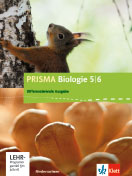 StoffverteilungsplanStoffverteilungsplanKerncurriculum für die Oberschule/Kerncurriculum für die Realschule in Niedersachsen (Jahrgänge 5/6)Kerncurriculum für die Oberschule/Kerncurriculum für die Realschule in Niedersachsen (Jahrgänge 5/6)PRISMA Biologie Niedersachsen – Differenzierende AusgabePRISMA Biologie Niedersachsen – Differenzierende AusgabeBand 5/6Schule:	Klettbuch ISBN 978-3-12-068330-1Lehrer: 	EG1beobachten und beschreiben Naturobjekte und Lebensvorgänge nach wenigen ausgewählten Kriterien.EG2benutzen Lupe und Binokular sachgerecht.EG3stellen einfache biologische Sachverhalte zeichnerisch dar.EG4beschreiben naturgetreue Abbildungen, Zeichnungen und einfache Diagramme.EG5vergleichen Lebewesen und Lebensvorgänge kriterienbezogen.EG6bestimmen heimische Pflanzen und Tiere mithilfe von Abbildungen.EG7legen ein Herbar mit heimischen Pflanzen an.EG8formulieren zu einfachen biologischen Sachverhalten Fragestellungen und Vermutungen.EG9planen mit Hilfe einfache Untersuchungen und Experimente und führen sie nach Anleitung durch.EG10präparieren biologische Objekte.EG11vervollständigen vorstrukturierte Versuchsprotokolle. [PHYSIK, CHEMIE]EG12unterscheiden zwischen Beobachtung und Deutung. [PHYSIK, CHEMIE]EG13werten Versuchsergebnisse in Bezug auf die Vermutungen mit Hilfe aus.EG14bauen nach Anleitung Modelle und benennen die hervorgehobenen Merkmale. [ERDKUNDE]EG15beschreiben einen Sachverhalt an einem Modell auf makroskopischer Ebene.EG16verwenden Funktionsmodelle zur Erklärung biologischer Vorgänge.EG17vergleichen das Modell mit dem Realobjekt.KK1verwenden biologische Fachbegriffe im korrekten Zusammenhang.KK2recherchieren mithilfe von Suchbegriffen aus vorgegebenen Quellen unter Berücksichtigung digitaler Medien.KK3referieren mündlich oder schriftlich mit Strukturierungshilfen und nutzen vorgegebene Medien zur Präsentation. [DEUTSCH]BW1nennen Pro- und Contra- Argumente bei alltagsnahen Entscheidungen.BW2überprüfen die Argumente unter Einbeziehung von biologischem Fachwissen.BW3unterscheiden zwischen wesentlichen und unwesentlichen Argumenten.BW4treffen Entscheidungen in Alltagssituationen auf der Grundlage der Argumente.SY1beschreiben die Kennzeichen des Lebendigen.SY2beschreiben am Beispiel ausgewählter Organe die Funktionsteilung im Organismus.SY3nennen ausgewählte Tier- und Pflanzenarten in ihrem Lebensraum.SY4stellen einfache Nahrungsbeziehungen in Form von Nahrungsketten und Nahrungsnetzen dar.SF1beschreiben die Grundorgane der Blütenpflanzen und deren Funktion.SF2erläutern verschiedene Formen der Verbreitung von Samen und Früchten.SF3erläutern anhand von Gebisstypen und dem menschlichen Bewegungsapparat den Zusammenhang zwischen Bau und Funktion von Organen. [SPORT]SF4beschreiben und erläutern die Temperaturabnahme bei verschiedenen Oberflächengrößen.SF5beschreiben die Verständigung von Tieren mit artspezifischen Signalen.SF6ordnen Tiere gemäß ihrer Fähigkeit zur Körpertemperaturregulierung als gleichwarm oder wechselwarm ein.SF7nennen Voraussetzungen für Keimung und Wachstum von Pflanzen.EW1beschreiben entwicklungsbedingte Veränderungen des menschlichen Körpers in der Pubertät.EW2beschreiben Grundaspekte der sexuellen Fortpflanzung beim Menschen.EW3unterscheiden zwischen geschlechtlicher und ungeschlechtlicher Fortpflanzung der Blütenpflanzen.EW4beschreiben, dass die Merkmale eines Individuums von Veranlagung und Umwelteinflüssen bestimmt werden.EW5erläutern die Angepasstheit der Lebewesen an Jahreszeiten und Lebensraum.EW6beschreiben Veränderungen von Muskeln durch Beanspruchung bzw. Nichtbeanspruchung. [SPORT]EW7vergleichen Haustiere mit Wildformen und leiten daraus Aspekte einer artgerechten Tierhaltung ab.EW8nennen wichtige Unterscheidungsmerkmale und Gemeinsamkeiten von Wirbeltierklassen.Std.Thema im SchülerbuchSeiteSeiteErwartete KompetenzenErwartete KompetenzenMein UnterrichtsplanMein Unterrichtsplan121 Menschen halten Tiere und sind für sie verantwortlich (S. 6–41)1 Menschen halten Tiere und sind für sie verantwortlich (S. 6–41)1 Menschen halten Tiere und sind für sie verantwortlich (S. 6–41)1 Menschen halten Tiere und sind für sie verantwortlich (S. 6–41)1 Menschen halten Tiere und sind für sie verantwortlich (S. 6–41)1 Menschen halten Tiere und sind für sie verantwortlich (S. 6–41)1 Menschen halten Tiere und sind für sie verantwortlich (S. 6–41)12Kennzeichen des Lebendigen8–98–9EG1, EG5, EG8SY1EG1, EG5, EG8SY112Meine HaustiereSTRATEGIE: Wir erstellen einen SteckbriefHaustiere brauchen viel PflegeWERKSTATT: Haustiere beobachten1011121310111213EG4, EG5; KK1, KK2EG1, EG5EG5; BW1; BW2, BW4; EW7EG1, EG5, EG9; EW4, EW5EG4, EG5; KK1, KK2EG1, EG5EG5; BW1; BW2, BW4; EW7EG1, EG5, EG9; EW4, EW512Katzen - Artisten auf SamtpfotenKatzen sind SäugetiereLEXIKON: Die Verwandtschaft der HauskatzeSTRATEGIE: Aufgaben lesen - Aufgaben verstehenSTRATEGIE: Richtig beobachten und forschen14/151617181914/1516171819EG1, EG5, EG8, EG9, KK1; SF3; EW5EG5; KK1, KK2; EW8EG5; SY3KK1EG8, EG9EG1, EG5, EG8, EG9, KK1; SF3; EW5EG5; KK1, KK2; EW8EG5; SY3KK1EG8, EG912EXTRA: WölfeVom Wolf zum HundHunde sind LangstreckenläuferEXTRA: Hunde mit „Berufen"Was ein Hund alles brauchtEXTRA: Wenn Hunde vor die Hunde gehenSTRATEGIE: ExpertenbefragungSTRATEGIE: Mind-Map202122/232425262728/29202122/232425262728/29KK2; BW2EG1, EG5, KK1, SF5EG1, EG3, EG8, KK1, SY2, SF3EG4, KK2BW2KK2, KK3, EW7KK3EG3, EG4KK2; BW2EG1, EG5, KK1, SF5EG1, EG3, EG8, KK1, SY2, SF3EG4, KK2BW2KK2, KK3, EW7KK3EG3, EG412Rinder sind wichtige NutztiereEXTRA: Wie Rinder gehalten werden WERKSTATT: Milchprodukte selbst herstellenDas Leben mit PferdestärkenHaushühner - Vom Ei zum KükenWERKSTATT: Wir untersuchen HühnereierEXTRA: Tierschutz: Hühnerhaltung30/31323334/3536/37383930/31323334/3536/373839EG1, EG3, EG5, KK1, BW2, SY2, SF3EG5, KK2, EW7EG3, EG9EG1, EG5, KK1, SY2, SF3EG5, EG13, KK1, KK2, EW4EG2, EG3, EG5, EG8, EG9, EG10EG5, KK2, KK3, BW1, BW4, EW7EG1, EG3, EG5, KK1, BW2, SY2, SF3EG5, KK2, EW7EG3, EG9EG1, EG5, KK1, SY2, SF3EG5, EG13, KK1, KK2, EW4EG2, EG3, EG5, EG8, EG9, EG10EG5, KK2, KK3, BW1, BW4, EW712ZusammenfassungAufgaben40414041142 Tiere sind an ihren Lebensraum angepasst (S. 42–79)2 Tiere sind an ihren Lebensraum angepasst (S. 42–79)2 Tiere sind an ihren Lebensraum angepasst (S. 42–79)2 Tiere sind an ihren Lebensraum angepasst (S. 42–79)2 Tiere sind an ihren Lebensraum angepasst (S. 42–79)2 Tiere sind an ihren Lebensraum angepasst (S. 42–79)2 Tiere sind an ihren Lebensraum angepasst (S. 42–79)14Reh und HirschFeldhase und Wildkaninchen EXTRA: Eichhörnchen sind KletterkünstlerDer Maulwurf lebt unter der ErdeFledermäuse schlafen im WinterFledermäuse sind bedrohtSäugetiere am WasserEXTRA: Wale – Säugetiere der MeereSTRATEGIE: Lesen wie ein Profi44/4546/474849505152/53545544/4546/474849505152/535455EG5, KK1, KK2, BW2, SY2, EW4EG5, KK1, SY1, SY3, EW5EG4, KK2, BW2, SF3, EW5KK1, BW2, EW4, EW5EG1, EG8, SY2, SF5, EW5KK2, BW2, BW4, EW4EG5, EG8, KK2, BW4, EW4, EW5EG1, EW4, EW5KK1EG5, KK1, KK2, BW2, SY2, EW4EG5, KK1, SY1, SY3, EW5EG4, KK2, BW2, SF3, EW5KK1, BW2, EW4, EW5EG1, EG8, SY2, SF5, EW5KK2, BW2, BW4, EW4EG5, EG8, KK2, BW4, EW4, EW5EG1, EW4, EW5KK114Warum können Vögel fliegen?WERKSTATT: Versuche zum FliegenEXTRA: Flattern – Fliegen – GleitenSpechte können gut kletternDer Mäusebussard LEXIKON: GreifvögelEin Jäger der NachtSTRATEGIE: Mit der Lernkartei zum LernerfolgEXTRA: Spezialisten56/57585960/6162636465/666756/57585960/6162636465/6667EG2, EG3, EG8, SY2, SF6, EW5EG4, EG9, EG13, EG16EG1, KK2, KK3EG5, EG17, KK2, BW4, SY2, EW5BW2, SY2EG6EG5, EW5EG4EG1, EG8, EG17, KK1, SY2EG2, EG3, EG8, SY2, SF6, EW5EG4, EG9, EG13, EG16EG1, KK2, KK3EG5, EG17, KK2, BW4, SY2, EW5BW2, SY2EG6EG5, EW5EG4EG1, EG8, EG17, KK1, SY214Was macht den Fisch zum Fisch?WERKSTATT: Schweben, sinken und steigenSTRATEGIE: Wie erstellen ein PlakatVom Laich zum FroschEidechsen sind SonnenanbeterEXTRA: Kreuzotter und Ringelnatter68/69707172/73747568/69707172/737475EG3, EW8, KK1, SY2, SF6, EW5EG9, EG11, EG14, EG15, EG16, EG17KK3EG4, KK2, SY2, SF4, SF6, EW8SF6, EW4, EW5, EW8EG5, KK2, SF3, EW8EG3, EW8, KK1, SY2, SF6, EW5EG9, EG11, EG14, EG15, EG16, EG17KK3EG4, KK2, SY2, SF4, SF6, EW8SF6, EW4, EW5, EW8EG5, KK2, SF3, EW814Tiere kann man ordnen76/7776/77EG5, SF6, EW5, EW8EG5, SF6, EW5, EW814ZusammenfassungAufgaben78797879123 Grüne Pflanzen – Grundlage für das Leben (S. 80–115)3 Grüne Pflanzen – Grundlage für das Leben (S. 80–115)3 Grüne Pflanzen – Grundlage für das Leben (S. 80–115)3 Grüne Pflanzen – Grundlage für das Leben (S. 80–115)3 Grüne Pflanzen – Grundlage für das Leben (S. 80–115)3 Grüne Pflanzen – Grundlage für das Leben (S. 80–115)3 Grüne Pflanzen – Grundlage für das Leben (S. 80–115)12Aufbau einer BlütenpflanzeSTRATEGIE: Mein Heft wird super!Aufbau einer BlüteWERKSTATT: Versuche mit BlütenpflanzenVon der Blüte zur FruchtEXTRA: Tricks bei der BestäubungWERKSTATT: Vermehrung ohne Samen8283848586/8788898283848586/878889EG1, EG3, EG4, KK1, SF1EG3, EG11, SY2, SF1EG3, EG4, SY2, SF1EG2, EG9, EG10EG8, EG13, KK1, BW4EG8, KK1, SF2EG9, EG11, SF2, EW3EG1, EG3, EG4, KK1, SF1EG3, EG11, SY2, SF1EG3, EG4, SY2, SF1EG2, EG9, EG10EG8, EG13, KK1, BW4EG8, KK1, SF2EG9, EG11, SF2, EW312Die Kartoffel – eine NutzpflanzeWERKSTATT: Versuche mit KartoffelnGräser ernähren die MenschheitEXTRA: Zucker macht das Leben süß?9091929390919293SY3, SF1, SF2EG1, EG5, EG9, SF7EG4, EG6EG4SY3, SF1, SF2EG1, EG5, EG9, SF7EG4, EG6EG412Samen werden zu PflanzenWERKSTATT: Quellung, Keimung und WachstumPflanzen benötigen Wasser WERKSTATT: Auch Pflanzen schwitzen94/9596/97989994/9596/979899EG3, EG5, EG8, SY2, SF7, EW5EG3, EG8, EG9, EG13, SF7EG1, KK1, SY2, SF1EG8, EG9, EG11, EG13EG3, EG5, EG8, SY2, SF7, EW5EG3, EG8, EG9, EG13, SF7EG1, KK1, SY2, SF1EG8, EG9, EG11, EG1312Kennzeichen des Lebendigen100/101100/101EG1, EG5, EG9, KK3, BW4, SY1EG1, EG5, EG9, KK3, BW4, SY112Auch Pflanzen haben VerwandteEXTRA: Riesen-BärenklauPflanzenfamilien102103104/105102103104/105EG4, EG6, KK2, KK3KK3, BW4EG6, KK2, SY3EG4, EG6, KK2, KK3KK3, BW4EG6, KK2, SY312Ausbreitung von PflanzenEXTRA: Bionik – die Natur als VorbildAlte Mauern als LebensraumÜberleben bei WassermangelWasser im ÜberflussÜberleben im Wasser106/107108/109110111112113106/107108/109110111112113EG4, EG14, KK3, BW2, SF2EG8, KK3EG5, EW5EG1, EW5EG8, EW5EG8, EW5EG4, EG14, KK3, BW2, SF2EG8, KK3EG5, EW5EG1, EW5EG8, EW5EG8, EW512ZusammenfassungAufgaben114115114115124 Leben im Jahreslauf (S.116–137)4 Leben im Jahreslauf (S.116–137)4 Leben im Jahreslauf (S.116–137)4 Leben im Jahreslauf (S.116–137)4 Leben im Jahreslauf (S.116–137)4 Leben im Jahreslauf (S.116–137)4 Leben im Jahreslauf (S.116–137)12Schneeglöckchen im FrühjahrLEXIKON: Frühblüher118119118119EG5, SF1, SF2EG6, SY3EG5, SF1, SF2EG6, SY312Lebensgemeinschaften in der WieseWie Wiesenpflanzen überleben120121120121EG5, EG8, KK1, SF7EG1, SF7, EW5EG5, EG8, KK1, SF7EG1, SF7, EW512Nahrungsketten – Nahrungsnetze122122EG4, SY4EG4, SY412Wir bestimmen LaubbäumePflanzen im HerbstPflanzen überstehen den Winter123124125123124125EG6EG2, EG3, EW5KK2, SY2 EG6EG2, EG3, EW5KK2, SY2 12Igel verschlafen den WinterSäugetiere im WinterDer VogelzugEXTRA: Spuren im SchneeEXTRA: Tiere in extremen LebensräumenWechselwarme Tiere im WinterLEXIKON: Wirbellose Tiere im Winter126/127128/129130/131132133134135126/127128/129130/131132133134135EG4, SF3, SF6, EW5, EW8EG5, KK2, KK3, SF4, EW5EG5, EG8, KK2, KK3, SY3EG5, EW5EG5, EW5, EW8SY3, SF6, EW5EG6, SY3EG4, SF3, SF6, EW5, EW8EG5, KK2, KK3, SF4, EW5EG5, EG8, KK2, KK3, SY3EG5, EW5EG5, EW5, EW8SY3, SF6, EW5EG6, SY312ZusammenfassungAufgaben13613713613765 Lebensräume und Naturschutz im Schulumfeld ( S. 138–155)5 Lebensräume und Naturschutz im Schulumfeld ( S. 138–155)5 Lebensräume und Naturschutz im Schulumfeld ( S. 138–155)5 Lebensräume und Naturschutz im Schulumfeld ( S. 138–155)5 Lebensräume und Naturschutz im Schulumfeld ( S. 138–155)5 Lebensräume und Naturschutz im Schulumfeld ( S. 138–155)5 Lebensräume und Naturschutz im Schulumfeld ( S. 138–155)6Tiere und Pflanzen kennenlernenArbeitsteilung bei der AmselAufzucht der JungenWERKSTATT: Vögel schützen und unterstützenVögel am FutterhausEin Garten für TiereSTRATEGIE: Sammeln und aufbewahrenLebensraum SchulteichTiere und Pflanzen kennenlernenArbeitsteilung bei der AmselAufzucht der JungenWERKSTATT: Vögel schützen und unterstützenVögel am FutterhausEin Garten für TiereSTRATEGIE: Sammeln und aufbewahrenLebensraum Schulteich140/141142143144145146147148140/141142143144145146147148EG2, EG3, EG4, BW4, SY3SF5, EW5EG4, EG5, KK1EG3, EG9, EG14EG5, EG6, KK2, KK3EG3, BW3, BW4EG6, EG7EG3, EG5, BW2EG2, EG3, EG4, BW4, SY3SF5, EW5EG4, EG5, KK1EG3, EG9, EG14EG5, EG6, KK2, KK3EG3, BW3, BW4EG6, EG7EG3, EG5, BW26WERKSTATT: Wir erkunden ein GewässerLurche bestimmenAmphibien brauchen SchutzLEXIKON: Neuankömmlinge149150/151152153149150/151152153EG2, EG9EW8KK1, KK2EG6, SY3EG2, EG9EW8KK1, KK2EG6, SY36ZusammenfassungAufgaben154155154155146 Mein Körper – meine Gesundheit ( S. 156–191)6 Mein Körper – meine Gesundheit ( S. 156–191)6 Mein Körper – meine Gesundheit ( S. 156–191)6 Mein Körper – meine Gesundheit ( S. 156–191)6 Mein Körper – meine Gesundheit ( S. 156–191)6 Mein Körper – meine Gesundheit ( S. 156–191)6 Mein Körper – meine Gesundheit ( S. 156–191)14Unser Skelett Reise ins Innere des KnochensGanz schön gelenkigDas hat Hand und FußDie WirbelsäuleGanz schön stark – die MuskulaturEXTRA: Aus Rück(en)sichtSTRATEGIE: Modelle entwickelnSTRATEGIE: Tipps für erfolgreiches LernenFitness ist in158159160161162/163164/165166167168169158159160161162/163164/165166167168169EG5, SY2, SF3EG8, SY3, SF3EG15, EG16, SF3EG3, EW4EG1, EG9, KK2, KK3EG14, EG17, SY3, SF3, EW6KK3EG14, EG16----KK1, EW6EG5, SY2, SF3EG8, SY3, SF3EG15, EG16, SF3EG3, EW4EG1, EG9, KK2, KK3EG14, EG17, SY3, SF3, EW6KK3EG14, EG16----KK1, EW614WERKSTATT: Der PulsschlagDas Herz – Motor des LebensDer Blutkreislauf und das BlutAtmen heißt lebenRauchen – freiwillige VergiftungSTRATEGIE: Wir starten ein Projekt170171172/173174/175176177170171172/173174/175176177EG9, EG14, SY2EG3, EG16, EG17EG1, EG3, EG4, EG5, EG9, KK1EG4, EG8, SY2EG9, KK3, BW1, BW4KK3, BW2, BW3EG9, EG14, SY2EG3, EG16, EG17EG1, EG3, EG4, EG5, EG9, KK1EG4, EG8, SY2EG9, KK3, BW1, BW4KK3, BW2, BW314Das steckt in unserer Nahrung WERKSTATT: Den Nährstoffen auf der SpurGesunde Ernährung – aber wie?Warum Trinken so wichtig istEXTRA: Ess-StörungenDiätenIdealgewicht?EXTRA: Gesunde ErnährungDeine ZähneWo bleibt die Nahrung?178179180/181182183184185186187188/189178179180/181182183184185186187188/189EG3, KK2, KK3, SY2EG9, EG11, EG13EG3, EG5, EG15EG3, KK3, BW2, BW4KK2, BW2, BW4BW1, BW2, BW3, BW4KK3, BW1, BW3EG1, EG5, KK2EG4, KK1, KK3EG3, EG4, KK2, BW2, BW3EG3, KK2, KK3, SY2EG9, EG11, EG13EG3, EG5, EG15EG3, KK3, BW2, BW4KK2, BW2, BW4BW1, BW2, BW3, BW4KK3, BW1, BW3EG1, EG5, KK2EG4, KK1, KK3EG3, EG4, KK2, BW2, BW314ZusammenfassungAufgaben190191190191InhalteInhalte87 Eine neue Zeit beginnt (S. 192–211)7 Eine neue Zeit beginnt (S. 192–211)7 Eine neue Zeit beginnt (S. 192–211)7 Eine neue Zeit beginnt (S. 192–211)7 Eine neue Zeit beginnt (S. 192–211)7 Eine neue Zeit beginnt (S. 192–211)7 Eine neue Zeit beginnt (S. 192–211)8Gefühle bestimmen dein LebenPubertät – du veränderst dich!GeschlechtsorganeDer MenstruationszyklusKörperpflege ist wichtigLEXIKON: Verhütungsmittel194/195196/197198/199200/201202203194/195196/197198/199200/201202203KK1, KK2, KK3, EW4EG4, KK1, KK2, KK3, EW1, EW2EG5, EG8, KK1, EW1, EW2EG1, EG4, KK1, EW2KK1, KK2, KK3-----KK1, KK2, KK3, EW4EG4, KK1, KK2, KK3, EW1, EW2EG5, EG8, KK1, EW1, EW2EG1, EG4, KK1, EW2KK1, KK2, KK3-----8Ein neuer Mensch entstehtDie GeburtZwillinge – manchmal kommen zweiMein Körper gehört mir!204/205206207208/209204/205206207208/209EG3, EG5, KK2, KK3, EW2EG1, EG3, EG5EG4BW1, BW2, BW3, BW4EG3, EG5, KK2, KK3, EW2EG1, EG3, EG5EG4BW1, BW2, BW3, BW48ZusammenfassungAufgaben21021121021178